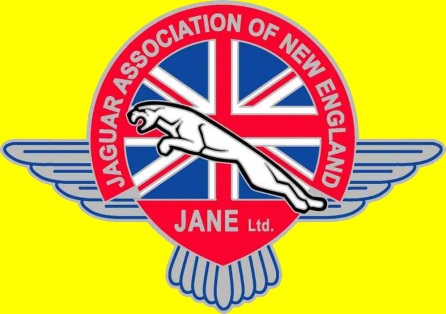 2017 JANESpring SlalomThe Jaguar Association of New England (JANE) invites all its members, plus anyone who has an interest in watching or having some real fun, to the Spring Slalom. We all know that nothing can be better than racing your Jag (or any other car) around orange cones on some good asphalt with yummy snacks supplying sustenance!!  Help make it a party on Saturday, June 17, 2017 at the Spring Slalom. Here are the details:DATE: Saturday, June 17, 2017TIME: 9 AM – Arrival and set up10:00-11:30 AM – Registration, Tech andNovice Driving Coaching & Instruction 11:30 AM-4:00 PM – SlalomPLACE: 1600 Osgood Street, North Andover, MA (far back parking lot)              (picture below)RSVP: Paul Bicknell617-924-6355pab@mitre.orgRichard Kosinski	 978-685-4111	 richardkosinski@comcast.netGlen G.G. McLachlan508-947-0313ggmclachlan@verizon.netFOOD: We plan that there will be coffee/donuts and a sandwich platter for lunch COST: $30.00 for JCNA members, $35.00 for non-membersDirections to Slalom Location, 1600 Osgood Street, North Andover, MALocation:Osgood Landing, adjacent to 1650 Osgood Street (furthest North parking area), North Andover, MA. Enter at the large “Osgood Landing 1600-1650 Osgood Street”.(GPS users input 1660 Osgood Street and you should arrive directly in front of the “1600-1650 Osgood Street” sign.Getting there:From the North, South, or West:Take Route 495 to Exit 48 Ward Hill / Bradford - Route 125.At the second traffic light, go right onto Route 125 South.Continue on Route 125 South for 1.5 miles. 1600 Osgood Street will be on your right.From the East:Route 114 West take a Right onto Route 125 towards North Andover follow route 125 North for approximately 4 miles. 1600 Osgood Street will be on your left.Proceed all the way through the parking lots on the right.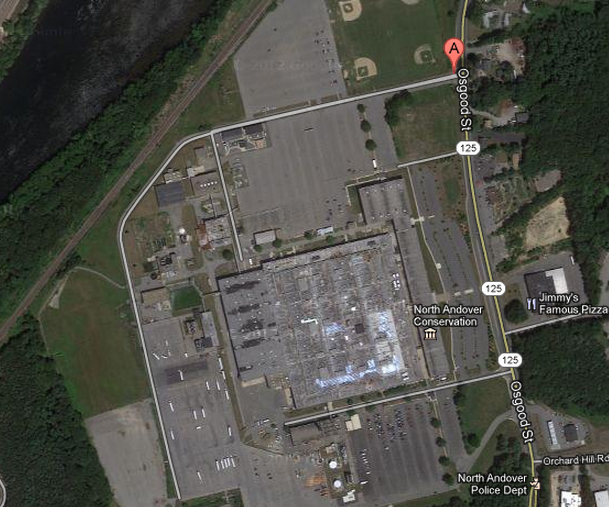 